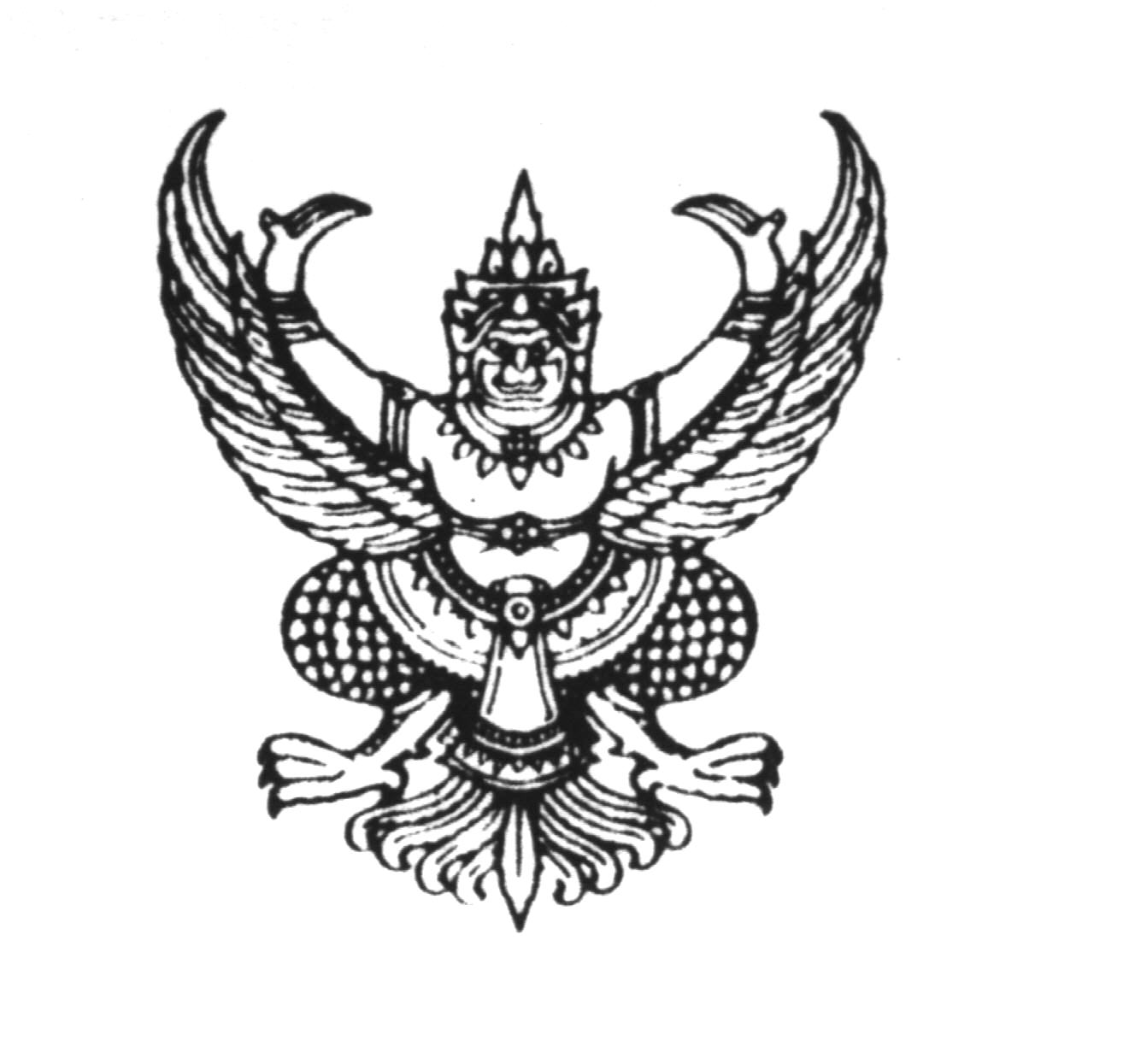 คำสั่ง ............หน่วยงาน..................ที่    .............../...................เรื่อง  แต่งตั้งคณะกรรมการการจัดการความรู้ (KM)......................................         	ด้วย........หน่วยงาน............ดำเนินการจัดการความรู้ในองค์กร โดยเป็นการรวบรวมองค์ความรู้ที่มีอยู่             ซึ่งกระจัดกระจายอยู่ในตัวบุคคลหรือเอกสารมาพัฒนาอย่างเป็นระบบ เพื่อให้ทุกคนในองค์กรสามารถเข้าถึงความรู้และพัฒนาตนเองรวมทั้งปฏิบัติงานอย่างมีประสิทธิภาพ ตามแผนการจัดการความรู้ของมหาวิทยาลัยเทคโนโลยีราชมงคลล้านนา ในประเด็นยุทธศาสตร์ ......การพัฒนาประสิทธิภาพการบริหารจัดการองค์กรสมัยใหม่สู่ความเป็นเลิศ ....องค์ความรู้ในการพัฒนาสมรรถนะการปฏิบัติงานเพื่อเพิ่มประสิทธิภาพการบริหารจัดการองค์กรสมัยใหม่..... โดยมีการรวบรวมความรู้ ที่มีอยู่ในมหาวิทยาลัย (Tacit Knowledge) ถ่ายทอดไปสู่บุคลากรและนำไปปฏิบัติอย่างเป็นระบบ (Explicit Knowledge) จนเกิดเป็นแนวปฏิบัติที่ จึงขอแต่งตั้งคณะกรรมการจัดการความรู้...........หน่วยงาน............ มหาวิทยาลัยเทคโนโลยีราชมงคลล้านนา ดังนี้ 								ประธานกรรมการ 								กรรมการ 								กรรมการ								กรรมการ.........								กรรมการ								กรรมการและเลขานุการมีหน้าที่จัดทำแผนการจัดการความรู้ในองค์กรดำเนินการตามแผนการจัดการความรู้ (ค้นหา รวบรวมองค์ความรู้ วิธีการปฏิบัติที่ดี บทเรียนต่าง ๆ      ในการทำงาน)จัดทำรายงานและประเมินผลการดำเนินงานต่อผู้บริหารและมหาวิทยาลัยเผยแพร่องค์ความรู้ต่อกลุ่มเป้าหมายและผู้มีส่วนได้ส่วนเสียขององค์กรทั้งนี้  ตั้งแต่วันที่          (ตั้งแต่เริ่มดำเนินการก่อนหน้า ในกรณีที่ดำเนินกิจกรรมแล้ว/ปัจจุบัน)	สั่ง ณ  วันที่       (ปัจจุบัน) (                                    )                             หัวหน้าหน่วยงานคำสั่ง ............หน่วยงาน..................ที่    .............../...................เรื่อง  แต่งตั้งคณะกรรมการการจัดการความรู้ (KM)......................................         	ด้วย........หน่วยงาน............ดำเนินการจัดการความรู้ในองค์กร โดยเป็นการรวบรวมองค์ความรู้ที่มีอยู่             ซึ่งกระจัดกระจายอยู่ในตัวบุคคลหรือเอกสารมาพัฒนาอย่างเป็นระบบ เพื่อให้ทุกคนในองค์กรสามารถเข้าถึงความรู้และพัฒนาตนเองรวมทั้งปฏิบัติงานอย่างมีประสิทธิภาพ ตามแผนการจัดการความรู้ของมหาวิทยาลัยเทคโนโลยีราชมงคลล้านนา โดยมีการรวบรวมความรู้ ที่มีอยู่ในมหาวิทยาลัย (Tacit Knowledge) ถ่ายทอดไปสู่บุคลากรและนำไปปฏิบัติอย่างเป็นระบบ (Explicit Knowledge) จนเกิดเป็นแนวปฏิบัติที่ จึงขอแต่งตั้งคณะกรรมการจัดการความรู้...........หน่วยงาน............ มหาวิทยาลัยเทคโนโลยีราชมงคลล้านนา ดังนี้๑. ประเด็นยุทธศาสตร์ การจัดการศึกษาสำหรับคนทุกช่วงวัยเพื่อการพัฒนาบัณฑิตนักปฏิบัติสู่ศตวรรษที่ ๒๑ 	    องค์ความรู้ในการจัดการศึกษาสำหรับคนทุกช่วงวัยเพื่อการพัฒนาบัณฑิตนักปฏิบัติ 								ประธานกรรมการกรรมการ 								กรรมการ								กรรมการ  								กรรมการ.........								กรรมการ								กรรมการและเลขานุการ๒. ประเด็นยุทธศาสตร์ การพัฒนางานวิจัยและนวัตกรรมอย่างมืออาชีพ เพื่อสร้างนวัตกรรมสิ่งประดิษฐ์ สำหรับการ    ยกระดับ ชุมชน สังคม ประเทศ        องค์ความรู้ในการส่งเสริมการเผยแพร่ผลงานวิจัย ผลงานสร้างสรรค์นวัตกรรมและผลงานบริการในระดับชาติ     และนานาชาติ								ประธานกรรมการ 								กรรมการ 								กรรมการ								กรรมการ.........								กรรมการ								กรรมการและเลขานุการ๓. ประเด็นยุทธศาสตร์ การพัฒนาประสิทธิภาพการบริหารจัดการองค์กรสมัยใหม่สู่ความเป็นเลิศ      องค์ความรู้ในการพัฒนาสมรรถนะการปฏิบัติงานเพื่อเพิ่มประสิทธิภาพการบริหารจัดการองค์กรสมัยใหม่	 								ประธานกรรมการกรรมการ 								กรรมการ								กรรมการ  								กรรมการ.........								กรรมการ								กรรมการและเลขานุการมีหน้าที่จัดทำแผนการจัดการความรู้ในองค์กรดำเนินการตามแผนการจัดการความรู้ (ค้นหา รวบรวมองค์ความรู้ วิธีการปฏิบัติที่ดี บทเรียนต่าง ๆ      ในการทำงานจัดทำรายงานและประเมินผลการดำเนินงานต่อผู้บริหารและมหาวิทยาลัยเผยแพร่องค์ความรู้ต่อกลุ่มเป้าหมายและผู้มีส่วนได้ส่วนเสียขององค์กรทั้งนี้  ตั้งแต่วันที่          (ตั้งแต่เริ่มดำเนินการก่อนหน้า ในกรณีที่ดำเนินกิจกรรมแล้ว/ปัจจุบัน)	สั่ง ณ  วันที่       (ปัจจุบัน) (                                    )                             หัวหน้าหน่วยงาน